Source: APG15-2/OUT-01preliminary views on WRC-15 agenda item 1.6.1Agenda Item 1.6: 	to consider possible additional primary allocations:1.6.1	to the fixed-satellite service (Earth-to-space and space-to-Earth) of 250 MHz in the range between 10 GHz and 17 GHz in Region 1; and review the regulatory provisions on the current allocations to the fixed-satellite service within each range, taking into account the results of ITU-R studies, in accordance with Resolution 151 (WRC-12) APT Preliminary Views:APT Members support ITU-R to conduct studies on Agenda Item 1.6.1 in accordance with Resolutions 151 (WRC-12), while ensuring protection of existing primary services in the band(s).APT Members are of the view that, if consideration is given to use of the 14.5-14.8 GHz band, there is a need to take appropriate measures to ensure the integrity and adequate protection of the AP30A Plan and List from any new fixed-satellite service utilization of the bands.APT Members are of the view that, the bands 10.6-10.7 GHz and 13.25-13.75 GHz should be excluded from the candidate bands under Agenda item 1.6.1 to protect the EESS (passive) and EESS (active) respectively.Other Views:None.Issues for Consideration at APG15-3 Meeting:  APT Members are encouraged to consider the bands that can be harmonized. ____________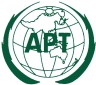 ASIA-PACIFIC TELECOMMUNITYThe APT Conference Preparatory  Group for WRC-15 The APT Conference Preparatory  Group for WRC-15 